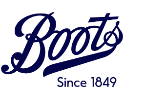 Boots - Beauty/ Skin Care AdvisorJob summary30 hours per weekJob descriptionBoots are currently looking to hire a Beauty / Skin Care Advisor.

- 30 Hours per week.
- 4 days a week including weekends. 
- The ideal candidate will be flexible to meet the needs of customers over our busiest trading periods. 
- Previous retail experience preferred but not a requirement.

For further detail on the role and how to apply please visit www.boots.jobsJob Reference 103303BRlocationObelisk Way, Camberleyapply byMon 28 October